Výcvik a vzdělávání v prevenci a terapii psychotraumatu 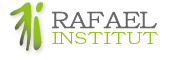 PŘIHLÁŠKA K ÚČASTI NA ZÁVĚREČNÉM KOLOKVIU KOMPLEXNÍHO VZDĚLÁVACÍHO PROGRAMU RAFAEL INSTITUTUJméno a příjmení účastníka výcviku: ……………………….………………………………...Přihlašuji se závazně k účasti na závěrečném kolokviu Rafael Institutu, konaném v termínu: ……………………………………………………………………………………...Současně prohlašuji, že mám ke dni přihlášení splněny všechny finanční závazky vůči Rafael Institutu. V ………………………  dne………………………….																									                             .……………………………………….							   	           	         Podpis 